1. Cel ćwiczeniaCelem ćwiczenia jest zbadanie absorpcji promieniowania X z molibdenowej lampy rentgenowskiej w funkcji liczby atomowej absorbentu przy ustalonej długości fali (pomijając zjawisko krawędzi absorpcji).2. Wstęp teoretyczny1. Opis zjawiskaPromieniowanie X i γ, przechodząc przez materię, może ulec dwóm zjawiskom: absorpcji i rozproszeniu. Oba te zjawiska wpływają na to, że przez pochłaniacz o określonej grubości przechodzi dalej bez zmiany kierunku tylko określony odsetek promieniowania. Opisuje to zależność wykładnicza zwana prawem Lamberta i opisana równaniem:gdzie R i R0 oznaczają natężenie przechodzące przez pochłaniacz oraz natężenie bez pochłaniacza, d jest grubością pochłaniacza, natomiast μ to tzw. liniowy współczynnik pochłaniania, charakterystyczny dla danego materiału. Można go przedstawić jako sumę współczynnika τ, opisującego absorpcję, oraz współczynnika σ, opisującego rozpraszanie promieniowania.Analogicznie można zdefiniować atomowy współczynnik pochłaniania, μa, który opisuje te same właściwości pochłaniacza, ale w odniesieniu do pojedynczego atomu, a nie warstwy pochłaniacza o określonej grubości. Pomiędzy liniowymi a atomowymi współczynnikami istnieją następujące zależności:gdzie ρ to gęstość materiału pochłaniacza, A to średnia masa atomowa danego pochłaniacza, zaś NA to liczba Avogadro równa 6,022·1023 atomów/mol.2. HipotezaZarówno pochłanianie, jak i rozpraszanie promieniowania X (oraz γ) następuje na elektronach zawartych w materiale pochłaniacza. Zrozumiałe jest zatem, że współczynniki μa, τa i σa będą zależne od średniej liczby atomowej Z materiału pochłaniacza, która opisuje m.in. ile elektronów znajduje się w atomie danego pierwiastka. Nie jest to jednak prosta proporcjonalność. Teoria (której tutaj nie będziemy opisywać) przewiduje, że zależność atomowego współczynnika absorpcji od Z będzie typu:gdzie n jest wykładnikiem potęgi i powinno wynosić 4. Można to zweryfikować doświadczalnie dzięki odpowiednim przekształceniom matematycznym powyższego równania. Po zlogarytmowaniu obu stron można je przekształcić w równanie:które jest równaniem linii prostej y = a·x + b, której współczynnik nachylenia względem odpowiednio dobranych osi (y = lnτa, x = lnZ) jest równy poszukiwanemu wykładnikowi n. Można więc wyznaczyć n znając parametry materiału pochłaniacza oraz mierząc współczynnik pochłaniania μ i obliczając na jego podstawie τa. W używanym w ćwiczeniu układzie wynosi on:Oczywiście zjawiska takie jak pochłanianie i rozpraszanie promieniowania X zależą również od długości fali, czyli także energii pojedynczych fotonów, ale w tym ćwiczeniu nie będziemy zajmować się tą zależnością.3. Przebieg doświadczeniaA) Włączyć urządzenie pomiarowe X-Ray Apparatus w konfiguracji z monokryształem NaCl.B) Ustawić parametry pracy: U = 35,0 kV, I = 0,60 mA, Δβ = 0,0° oraz Δt = 50 s. Nacisnąć przycisk COUPLED i ustawić kąt β na 4,1° (ta wartość kąta pozwala ominąć zjawiska związane z tzw. krawędzią absorpcji).C) Uruchomić pomiar przyciskiem SCAN, a po jego zakończeniu nacisnąć przycisk REPLAY i z wyświetlacza na urządzeniu odczytać wartość średnią natężenia promieniowania. Odczytaną wartość zapisać w odpowiednim miejscu tabeli 1.D) Zamontować jeden z absorbentów przed detektorem i ponownie uruchomić pomiar. Po skończonym pomiarze odczytać wynik i wpisać w wierszu tabeli odpowiadający danemu absorbentowi.E) Powtórzyć pomiary dla pozostałych absorbentów.F) Po zakończonych pomiarach uzupełnić tabelę 1 o obliczone wartości μ i τa obliczone na podstawie wzorów (2) i (6).G) Uzupełnić w tabeli 1 kolumny x i y, a następnie wykonać wykres zależności y od x. Czy punkty układają się wzdłuż linii prostej?H) Do danych z kolumn x i y dopasować (graficznie lub numerycznie) linię prostą oraz wyznaczyć jej współczynnik nachylenia a. Czy zgadza się on z teoretyczną wartością n równą 4?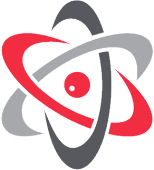 Narodowe Centrum Badań JądrowychDział Edukacji i Szkoleńul. Andrzeja Sołtana 7, 05-400 Otwock-Świerk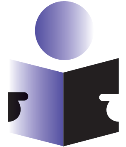 ĆWICZENIE13eLABORATORIUM FIZYKI ATOMOWEJ I JĄDROWEJPrzechodzenie promieniowania X przez materię(1)(2)(3)(4)(5)(6)Tabela 1Tabela 1Tabela 1Tabela 1Tabela 1Tabela 1R0 = .................. 1/sR0 = .................. 1/sR0 = .................. 1/sR0 = .................. 1/sZA [g/mol]ρ [g/cm3]d [cm]R [1/s]μταxyAl1326,982,700,050Fe2655,857,860,050Cu2963,558,920,007Zr4091,226,490,005Ag47107,8710,500,005